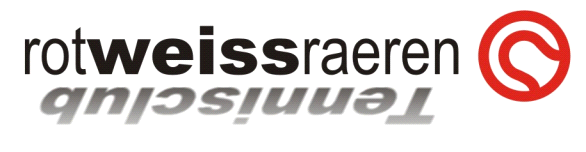 Interclub 2022 - AnmeldungMannschaftskapitäne reichen nach Möglichkeit bitte frühzeitig vollständige Anmeldungen für die Gesamtheit der Mannschaft ein. Hierzu zählt eine Auflistung aller Spieler mit MINDESTENS den auf der Rückseite dieses Dokumentes vorgesehenen Daten aller Spieler.Bis 31/01/2022 müssen alle Interclubspieler ihre Meldung eingereicht haben.Alle Spieler, die sich als Stammspieler für eine Mannschaft melden, müssen auch bei einem Einzug ihrer Mannschaft in die Interserie oder Interregion spielbereit sein.Die Mitgliedschaft beim TC Raeren berechtigt nicht automatisch zur Teilnahme am Interclub.Bei den Mannschaftsaufstellungen haben die Interessen des TC Raeren Vorrang.Affiliationsnummer:				Klassierung: 
Name:						Festnetznr.: 
Vorname:  				             Handynr.: 
Geburtsjahr:					E-Mail-Adresse:Sollte die Mannschaft weiterkommen finden die Spieltage der Interserie an den Daten statt, welche den jeweils bereits angegebenen Daten folgen.Eventuelles Wunschteam (Kapitän):Wunschaufstellung für KapitäneKategorienSpieltag generellTermineStammspielerReservespielerJugend (-9/-11) Samstag 9 Uhr26 – 28 Mai – 4 – 6 – 11 JuniJugend (-13/-15/-17) Samstag 9 Uhr23 - 30 April – 7 – 14 – 21 MaiJugend mixte -7Sonntag29 Mai – 5 – 12 – 19 – 26 JuniHerren (nur Mannschaften mit 6 Spielern)Sonntag 9 Uhr24 April – 1 – 8 – 15 – 22 MaiHerren 35 Samstag 14 Uhr28 Mai – 4 – 11 – 18 – 25 JuniHerren 45 Samstag 14 Uhr28 Mai – 4 – 11 – 18 – 25 JuniHerren 55 Sonntag 14 Uhr29 Mai – 5 – 12 – 19 - 26 JuniHerren 60 Dienstag 14 Uhr26 April – 3 – 10 – 17 – 24 MaiHerren 65 Donnerstag 14 Uhr26 Mai – 2 – 9 – 16 - 23 JuniHerren 65 Doppel Freitag 14 Uhr27 Mai - 3 – 10 – 17 – 24 Juni DamenSamstag 14 Uhr23 - 30 April – 7 – 14 – 21 MaiDamen 25Sonntag 14 Uhr29 Mai – 5 – 12 – 19 - 26 JuniDamen 35Sonntag 14 Uhr29 Mai – 5 – 12 – 19 - 26 JuniDamen 45Sonntag 14 Uhr29 Mai – 5 – 12 – 19 - 26 JuniDamen 55 Dienstag 14 Uhr26 April – 3 – 10 – 17 – 24 MaiGewünschte Kategorie:Gewünschte Kategorie:NAMEVornameGeburtsjahrKlassierungKontakt Tel (+E-Mail)